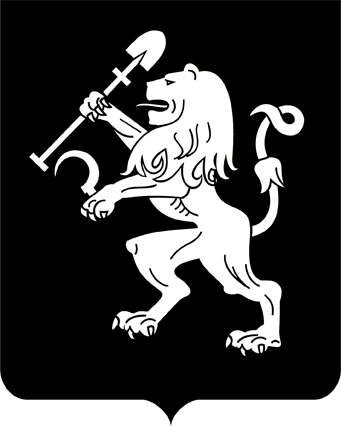 АДМИНИСТРАЦИЯ ГОРОДА КРАСНОЯРСКАРАСПОРЯЖЕНИЕО приватизации нежилого здания с земельным участком по ул. Аэровокзальной, 22дНа основании заявления общества с ограниченной ответственностью «АвтобусСпецДеталь» от 11.09.2019 № 10 о реализации преимущественного права на приобретение арендуемого муниципального имущества, отчета об оценке рыночной стоимости от 13.11.2019                  № 45-15/19, в соответствии с Федеральными законами от 21.12.2001               № 178-ФЗ «О приватизации государственного и муниципального имущества», от 24.07.2007 № 209-ФЗ «О развитии  малого и среднего предпринимательства в Российской Федерации», от 22.07.2008 № 159-ФЗ «Об особенностях отчуждения недвижимого имущества, находящегося в государственной или в муниципальной собственности и арендуемого субъектами малого и среднего предпринимательства, и о внесении изменений в отдельные законодательные акты Российской Федерации», решением Красноярского городского Совета депутатов от 19.03.2019          № 2-29 «Об установлении срока рассрочки оплаты приобретаемого субъектами малого и среднего предпринимательства арендуемого недвижимого имущества, находящегося в муниципальной собственности, при реализации преимущественного права на приобретение данного имущества», Положением о порядке и условиях приватизации муниципального имущества в городе Красноярске, утвержденным решением Красноярского городского Совета от 21.12.2004 № 4-69, руководствуясь ст. 45, 58, 59 Устава города Красноярска, распоряжением Главы города от 22.12.2006 № 270-р:1. Приватизировать нежилое здание с одновременным отчуждением земельного участка, на котором расположено данное нежилое здание, в соответствии с перечнем объектов недвижимого имущества согласно приложению.2. Предоставить обществу с ограниченной ответственностью            «АвтобусСпецДеталь»:1) преимущественное право на приобретение арендуемого нежилого здания с одновременным отчуждением земельного участка в соответствии с перечнем объектов недвижимого имущества согласно приложению к настоящему распоряжению по цене 3 337 000 (три миллиона триста тридцать семь тысяч) рублей, равной их рыночной стоимости согласно отчету об оценке;2) рассрочку оплаты нежилого здания с земельным участком             на пять лет. Сумма платежа вносится ежемесячно не позднее 10-го числа равными долями.3. Разместить настоящее распоряжение на официальном сайте администрации города.Заместитель Главы города –руководитель департаментамуниципального имущества  и земельных отношений						    Н.Н. ПавловичПриложение к распоряжениюадминистрации городаот _____________№ ________ПЕРЕЧЕНЬобъектов недвижимого имущества02.12.2019№ 6113-недв№ 
п/пНаименование  
объектаАдрес (местоположение) объектаОбщаяплощадь, кв. мРыночная стоимостьсогласно оценке,руб.№ 
п/пНаименование  
объектаАдрес (местоположение) объектаОбщаяплощадь, кв. мРыночная стоимостьсогласно оценке,руб.123451Нежилое здание, 1-этажное, кадастровый номер 24:50:0400130:2193Российская Федерация, Красноярский край, г. Красноярск, Советский район, ул. Аэровокзальная, 22д 95,61 828 0002Земельный участок, категория земель: земли населенных пунктов, кадастровый номер 24:50:0400130:3717Российская Федерация, Красноярский край, г. Красноярск, Советский район, ул. Аэровокзальная,земельный участок 22д4601 509 000ИтогоИтогоИтогоИтого3 337 000